Приложение кпостановлению администрацииПалехского  муниципального районаот 01.04.2013№ 190-пПоложение о проверке достоверности и полноты сведений о доходах, об имуществе и обязательствах имущественного характера, представляемых лицами, поступающими на должность руководителя муниципального учреждения, и руководителями муниципальных учреждений1. Положением о проверке достоверности и полноты сведений о доходах, об имуществе и обязательствах имущественного характера, представляемых лицами, поступающими на должность руководителя муниципального учреждения, и руководителями муниципальных учреждений (далее - Положение) определяется порядок осуществления проверки (далее - проверка) достоверности и полноты сведений о доходах, об имуществе и обязательствах имущественного характера, представляемых в соответствии с Положением о предоставлении лицом, поступающим на должность руководителя муниципального учреждения, а также руководителем муниципального учреждения сведений о своих доходах, об имуществе и обязательствах имущественного характера и о доходах, об имуществе и обязательствах имущественного характера супруги (супруга) и несовершеннолетних детей, утвержденным постановлением администрации Палехского муниципального района от 01.04.2013 № 189-п:- лицами, поступающими на должность руководителя муниципального учреждения;- руководителями муниципальных учреждений.2. Проверка осуществляется по решению учредителя муниципального учреждения или лица, которому такие полномочия представлены учредителем муниципального учреждения.3. Кадровые службы учредителя муниципального учреждения (далее - кадровые службы) по решению учредителя муниципального учреждения или лица, которому такие полномочия предоставлены учредителем муниципального учреждения, осуществляют проверку:а) достоверности и полноты сведений о доходах, об имуществе и обязательствах имущественного характера, представляемых лицами при поступлении на должность руководителя муниципального учреждения;б) достоверности и полноты сведений о доходах, об имуществе и обязательствах имущественного характера, представляемых руководителями муниципальных учреждений.4. Основанием для осуществления проверки является информация, представленная в письменном виде в установленном порядке:правоохранительными органами, иными государственными органами, органами местного самоуправления и их должностными лицами;постоянно действующими руководящими органами политических партий и зарегистрированных в соответствии с законом иных общероссийских общественных объединений, не являющихся политическими партиями;Общественной палатой Ивановской области и (или) Общественным советом при главе администрации Палехского муниципального района;средствами массовой информации.5. Информация анонимного характера не может служить основанием для проверки.6. Проверка осуществляется в срок, не превышающий 60 дней со дня принятия решения о ее проведении. Срок проверки может быть продлен до 90 дней лицами, принявшими решение о ее проведении.7. При осуществлении проверки кадровая служба вправе:проводить беседу с лицом, поступающим на должность руководителя муниципального учреждения, а также руководителем муниципального учреждения;изучать представленные лицом, поступающим на должность руководителя муниципального учреждения, а также руководителем муниципального учреждения сведения о доходах, об имуществе и обязательствах имущественного характера и дополнительные материалы;получать от лица, поступающего на должность руководителя муниципального учреждения, а также руководителя муниципального учреждения пояснения по представленным им сведениям о доходах, об имуществе и обязательствах имущественного характера и материалам;наводить справки у физических лиц и получать от них информацию с их согласия;осуществлять анализ сведений, представленных лицом, поступающим на должность руководителя муниципального учреждения, а также руководителем муниципального учреждения в соответствии с законодательством Российской Федерации о противодействии коррупции.8. Кадровая служба работодателя обеспечивает:уведомление в письменной форме руководителя муниципального учреждения о начале в отношении его проверки и разъяснение ему содержания абзаца второго настоящего пункта - в течение двух рабочих дней со дня получения соответствующего решения;проведение в случае обращения руководителя муниципального учреждения беседы с ним, в ходе которой он должен быть проинформирован о том, какие сведения, представляемые им в соответствии с Положением, подлежат проверке, - в течение семи рабочих дней со дня обращения руководителя муниципального учреждения, а при наличии уважительной причины - в срок, согласованный с руководителем муниципального учреждения.9. По окончании проверки кадровая служба работодателя знакомит руководителя муниципального учреждения с результатами проверки.10. Руководитель муниципального учреждения вправе:давать пояснения в письменной форме в ходе проверки, а также по результатам проверки;представлять дополнительные материалы и давать по ним пояснения в письменной форме;обращаться к учредителю или лицу, которому такие полномочия предоставлены учредителем, с подлежащим удовлетворению ходатайством о проведении с ним беседы по вопросам, указанным в абзаце втором пункта 8 Положения.11. Пояснения, указанные в пункте 10 Положения, приобщаются к материалам проверки.12. На период проведения проверки руководитель муниципального учреждения может быть отстранен от занимаемой должности на срок, не превышающий 60 дней со дня принятия решения о ее проведении. Указанный срок может быть продлен до 90 дней лицом, принявшим решение о проведении проверки.На период отстранения руководителя муниципального учреждения от занимаемой должности за ним сохраняется заработная плата.13. По результатам проверки работодатель или лицо, которому такие полномочия предоставлены работодателем, принимает одно из следующих решений:о назначении лица, поступающего на должность руководителя муниципального учреждения, на должность руководителя;об отказе лицу, поступающему на должность руководителя муниципального учреждения, в назначении на должность руководителя;об отсутствии оснований для применения к руководителю муниципального учреждения мер юридической ответственности;о применении к руководителю муниципального учреждения мер юридической ответственности.14. При установлении в ходе проверки обстоятельств, свидетельствующих о наличии признаков преступления или административного правонарушения, материалы об этом представляются в государственные органы в соответствии с их компетенцией.15. Подлинники справок о доходах, об имуществе и обязательствах имущественного характера, поступивших в кадровую службу работодателя, приобщаются к личному делу руководителя муниципального учреждения.16. Материалы проверки хранятся в кадровом подразделении работодателя.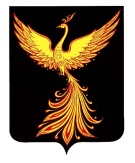 АДМИНИСТРАЦИЯПАЛЕХСКОГО МУНИЦИПАЛЬНОГО РАЙОНААДМИНИСТРАЦИЯПАЛЕХСКОГО МУНИЦИПАЛЬНОГО РАЙОНААДМИНИСТРАЦИЯПАЛЕХСКОГО МУНИЦИПАЛЬНОГО РАЙОНАПОСТАНОВЛЕНИЕПОСТАНОВЛЕНИЕПОСТАНОВЛЕНИЕот 01.04.2013 № 190-пот 01.04.2013 № 190-пот 01.04.2013 № 190-пот 01.04.2013 № 190-пОб утверждении Положения о проверке достоверности и полноты сведений о доходах, об имуществе и обязательствах имущественного характера, представляемых лицами, поступающими на должность руководителя муниципального учреждения, и руководителями муниципальных учрежденийОб утверждении Положения о проверке достоверности и полноты сведений о доходах, об имуществе и обязательствах имущественного характера, представляемых лицами, поступающими на должность руководителя муниципального учреждения, и руководителями муниципальных учрежденийОб утверждении Положения о проверке достоверности и полноты сведений о доходах, об имуществе и обязательствах имущественного характера, представляемых лицами, поступающими на должность руководителя муниципального учреждения, и руководителями муниципальных учрежденийОб утверждении Положения о проверке достоверности и полноты сведений о доходах, об имуществе и обязательствах имущественного характера, представляемых лицами, поступающими на должность руководителя муниципального учреждения, и руководителями муниципальных учрежденийВ соответствии со ст. 8 Федерального закона от 25.12.2008 № 273-ФЗ «О противодействии коррупции», администрация Палехского муниципального района постановляет:1. Утвердить Положение о проверке достоверности и полноты сведений о доходах, об имуществе и обязательствах имущественного характера, представляемых лицами, поступающими на должность руководителя муниципального учреждения, и руководителями муниципальных учреждений (прилагается).2. Опубликовать настоящее постановление в информационном бюллетене органов местного самоуправления Палехского муниципального района.В соответствии со ст. 8 Федерального закона от 25.12.2008 № 273-ФЗ «О противодействии коррупции», администрация Палехского муниципального района постановляет:1. Утвердить Положение о проверке достоверности и полноты сведений о доходах, об имуществе и обязательствах имущественного характера, представляемых лицами, поступающими на должность руководителя муниципального учреждения, и руководителями муниципальных учреждений (прилагается).2. Опубликовать настоящее постановление в информационном бюллетене органов местного самоуправления Палехского муниципального района.В соответствии со ст. 8 Федерального закона от 25.12.2008 № 273-ФЗ «О противодействии коррупции», администрация Палехского муниципального района постановляет:1. Утвердить Положение о проверке достоверности и полноты сведений о доходах, об имуществе и обязательствах имущественного характера, представляемых лицами, поступающими на должность руководителя муниципального учреждения, и руководителями муниципальных учреждений (прилагается).2. Опубликовать настоящее постановление в информационном бюллетене органов местного самоуправления Палехского муниципального района.В соответствии со ст. 8 Федерального закона от 25.12.2008 № 273-ФЗ «О противодействии коррупции», администрация Палехского муниципального района постановляет:1. Утвердить Положение о проверке достоверности и полноты сведений о доходах, об имуществе и обязательствах имущественного характера, представляемых лицами, поступающими на должность руководителя муниципального учреждения, и руководителями муниципальных учреждений (прилагается).2. Опубликовать настоящее постановление в информационном бюллетене органов местного самоуправления Палехского муниципального района.И.о. главы администрацииПалехского муниципального районаА.А. Мочалов